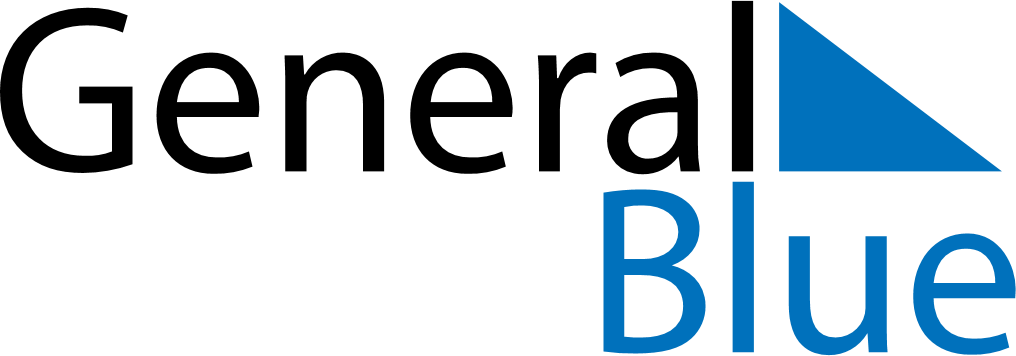 November 2028November 2028November 2028UkraineUkraineSUNMONTUEWEDTHUFRISAT123456789101112131415161718192021222324252627282930